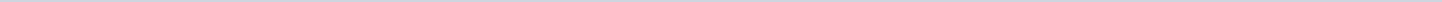 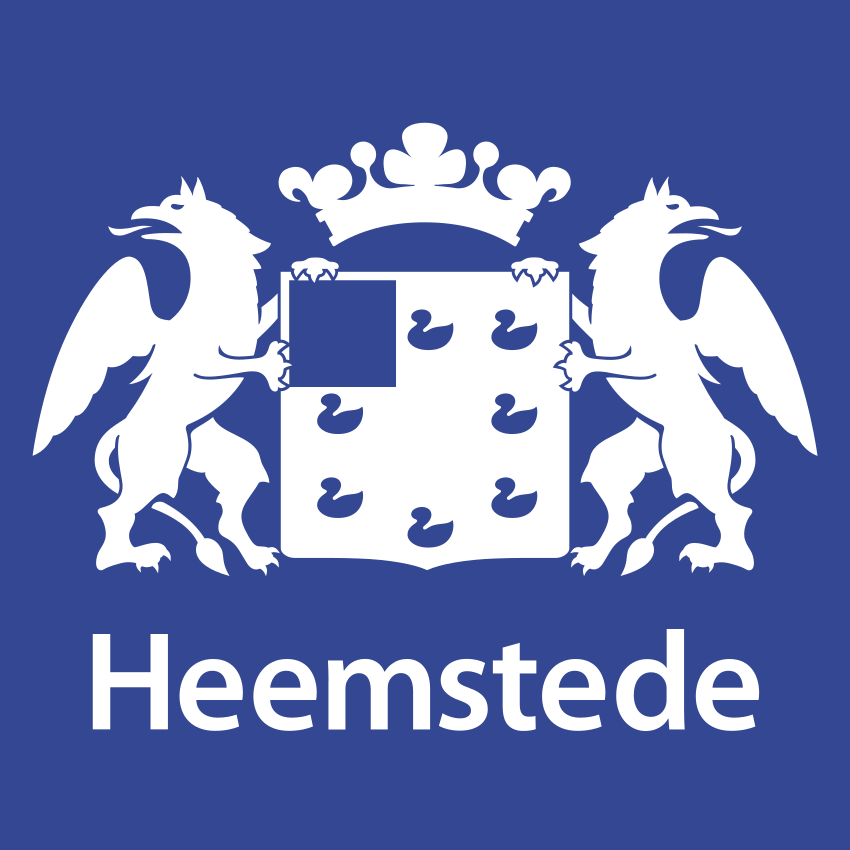 Gemeente HeemstedeAangemaakt op:Gemeente Heemstede29-03-2024 15:29Vergaderschema per jaar1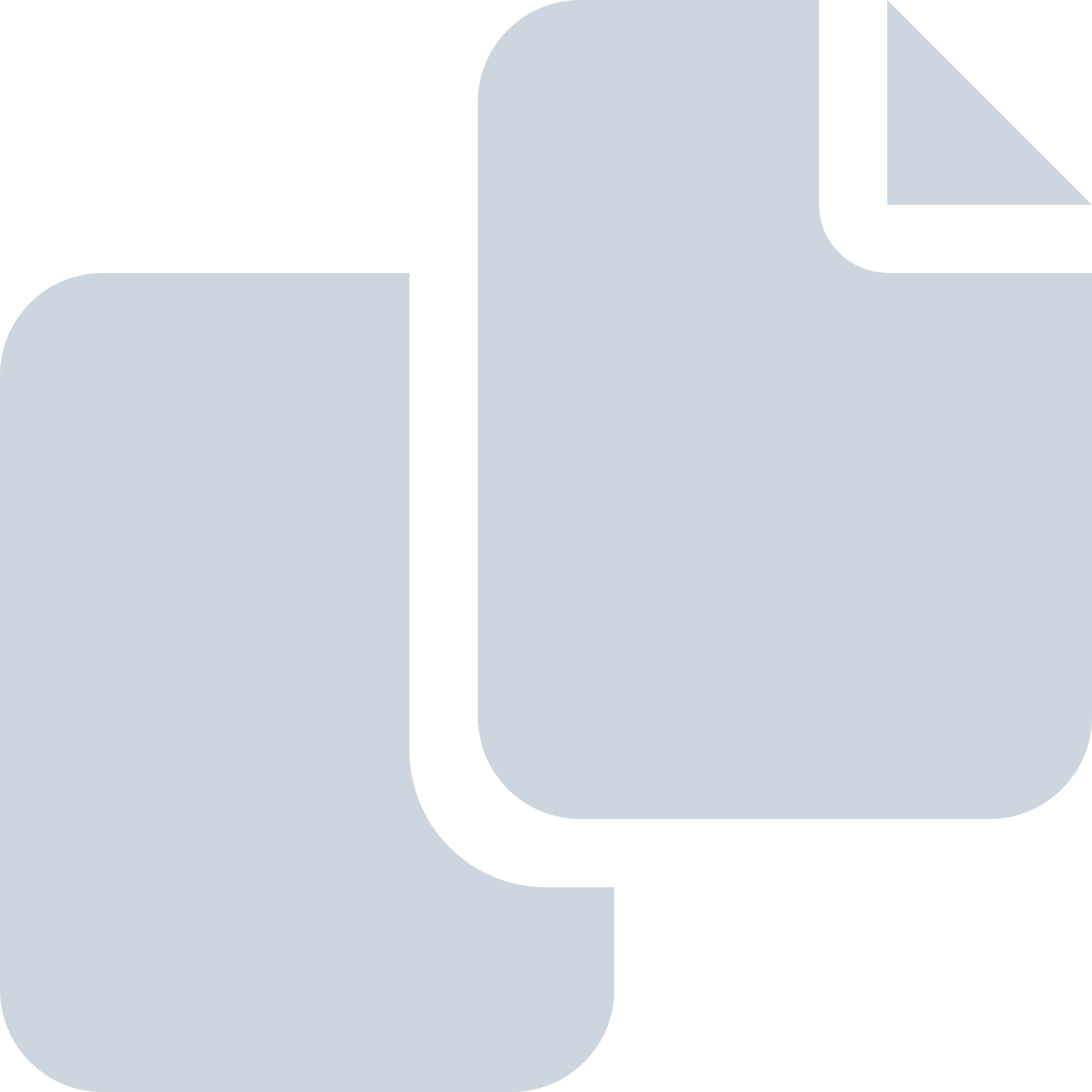 Periode: 2021#Naam van documentPub. datumInfo1.Vergaderschema 202101-01-2021PDF,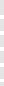 238,70 KB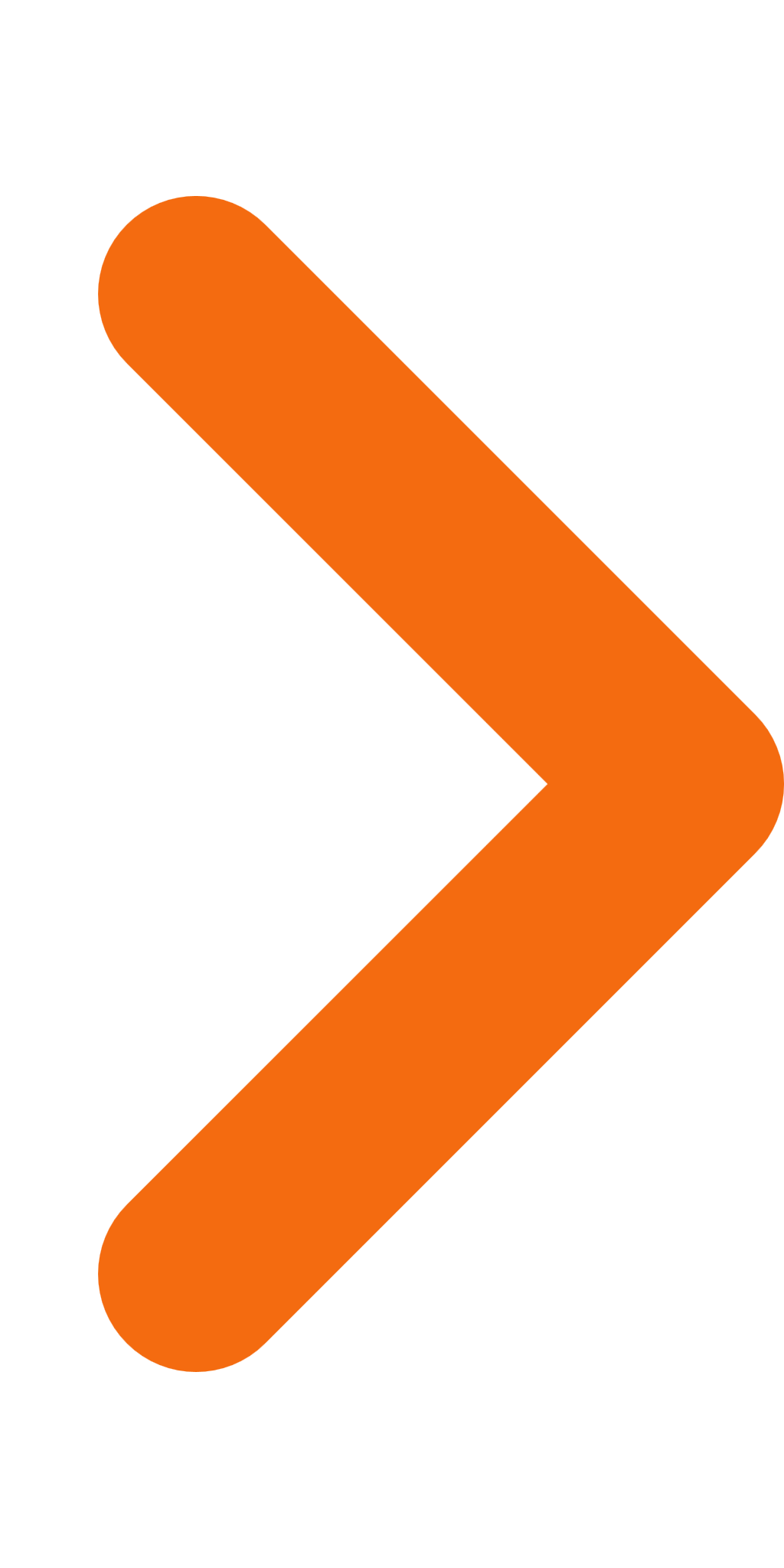 